NOME E SOBRENOME 	 	 	 	 	 	 	 Endereço, n°  BairroCEP  Cidade  EstadoTelefones  e-mailIdade  Nacionalidade  Estado Civil                Objetivo: AdministrativoSíntese de Qualificações   Atuação na área de Administração, com experiência em serviços de auxílio ao controle financeiro, estruturando e organizando os arquivos e documentos.Elaboração e preenchimento de planilhas e formulários, além de atender cliente e encaminhando-os para o setor responsável Experiência Profissional 03/2015 a 03/2020           Nome da Empresa                                            Setor                                            Cargo: AdministraçãoAtendimento, realizando encaminhamento de clientes, recebimento de fornecedores e materiaisElaboração de agendas internas, auxiliando o time de comunicação no disparo e preparativos de eventos Redação de comunicadosFormação Acadêmica Pós-graduação em Administração de Empresas – concluída em xx/xxxxNome da instituição - SIGLAGraduação em Administração – concluída em xx/xxxx Nome da instituição - SIGLAFormação Complementar Logística – anoNome da instituição ou Plataforma  Idiomas  Inglês – Avançado Informática Conhecimentos em Pacote Office e Internet. 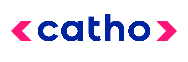 Modelo de Currículo na área Educativa – Catho                                                                             